נטלי בנדיק Natalie Benedik Isikli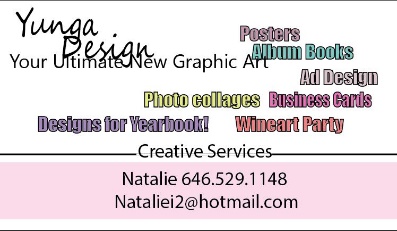 גרפיקה, עיצוב אתרים & שיווקSEO/online marketing / PPC/SMOnataliei2@hotmail.comwww.yungadesign.comwww.linkedin.com/yungadesignמעצבת גרפית בעלת ניסיון רב ובעלת ניסיון רב בתחום המולטימדיה, השיווק ועיצוב הדפוס. כישורים יוצאי דופן ומיומנויות בין-אישיות; שחקן דינמי עם יכולת תקשורתית מפותחת ומילולית. מיומן מאוד ביחסים בין לקוחות וספקים ומו"מ; מוכשר בבניית ושמירה על "win-win" שותפויות. יוצר נלהב ויצירתי של אסטרטגיות שיווק וקמפיינים חדשניים; רגילים לבצע בסביבות מונע מועד עם דגש על עבודה בתוך דרישות התקציב.www.yungadesign.com | www.imagekind.yungadesign.com | www.saharapalace.comהעשרהאוניברסיטת לונג איילנדאמנות/גרפיקה דיגיטלית , 1997-2000LIU Brooklyn NYמכללה לאמנות חזותית-באר שבע -ישראלעיצוב גרפי ואמנות, 1993 – 1994קורסים ONLINESEO/online marketing / PPC/SMO תחומי EXECELENCEWIX PROAdobeGoogle adsSEO/SMOעיצוב מיתוג עסקי מקווןפרסומי מוצר ניהול קמפייניםעריכת תמונותעיצוב לניידמומחיות בין פלטפורמות טכנולוגיה Savvyנסיון תעסוקתיYUNGADESIGN  1994-2018New Yorkwww.yungadesign.com  עיצוב גרפי ואינטרנט אסטרטגיית שיווק מקוון ניהול מדיה חברתית וקידומי מכירות עיצוב גרפי ואינטרנט הראשון להציג תפריט מקוון הזמנה ישירה חזרה ב 1999, ייעוץ, שיתוף פעולה על כל של הלקוח חומרים קידום מכירות, ניהול מותג וכיוונים יצירתיים לאסתטיקה על מודעות שיווק עסקיות חדשות/קיימות, פיתוח מושגים, התמקדות בחזון הלקוח ויוזמות "מיתוג", לפרסום חדשני ברשת מקוונת ויצירתית קמפיין עיצוב ומבצעים מובילים, אלמנטים גרפיים ותמונות צילום השראה לעין. פרסומות חדשניות ומוקפצות לעין, באנרים מתערוכה, ושילוט משתמש באמנות יצירתית עם דגש על יעדי הפרסום של הלקוח.Sahara Restaurant Brooklyn, New york  1994 – 2018www.saharapalace.comמעצב אינטרנט גרפי, אסטרטגיית שיווק מקוונת, ניהול מדיה חברתית וקידומי מכירות מנהל שיווק.ניהול פרוייקטים, הקפדה על אילוצי תקציב, צירי זמן צפופים ובקשות שינוי רבות לפני פרוייקטים מועברים בזמן. שתף פעולה עם צוותי עיצוב שונים כדי לגבש ולפרוס מושגים עיצוביים לפני פיתוח והעברה של פרויקטים לעיצוב גרפי. מהיר ללמוד יישומים חדשים בהתראה קצרה; ספק מושגים טכניים לפתרון בעיות ושוטפת מאוד במושגי עיצוב חוצי פלטפורמות. תפריטים שלט חוצות על ה Bqe ברוקלין ניו יורק, פליירים, כרטיסי ביקור, לוחות שנה, פוסטרי פרסום , כרטיסי הערות, עלוני מצגת, מעמדים לשולחן, עיצוב אתר אינטרנט., פלטפורמת הזמנה ישירה של תפריט מקוון.אמנות – שפה ראשונהמכירת ציורי בד שמן, ציורים דיגיטליים, רפרודוקציות מפורטות; ניתן לצפות בדוגמאות של יכולות אומנותיות בImagekind. yungadesign.com וכן fineartamerica.com שבה ניתן להדפיס פריטים אישיים ולרכושמיומן במיוחד במגוון מדיומים אמנותיים רבים, כולל אקריליק, שמנים, איור, צילום והדפסה .אות כבוד2016 נשות ניו יורק שעשו שינוי משפיע - ברוקלין ניו יורק מגזין Brooklyn Carrier Magazine women of distinction https://www.brooklyndaily.com/stories/2016/24/wod-natalie-isikli-2016-bk_2016_24.html2016